Calderwood Primary School 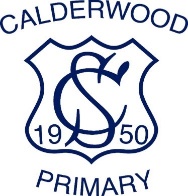 Canteen Menu – Week Beginning 1st March 2021Week 3 – Amended Menu 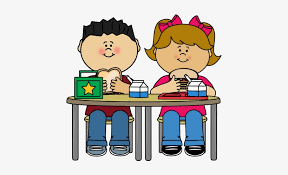 Monday 1st March 2021 Monday 1st March 2021 Blue Tray Chicken Curry Red Tray XGreen Tray XYellow Tray Vegetable Curry Purple Tray Tuna Baguette Orange Tray Cheese Baguette Tuesday 2nd March 2021Tuesday 2nd March 2021Blue Tray Cheese and Tomato Pizza Red Tray XGreen Tray Chicken Sandwich Yellow Tray XPurple Tray Tuna Sandwich Orange Tray Cheese Sandwich Wednesday 3rd March 2021Wednesday 3rd March 2021Blue Tray XRed Tray Quorn Dippers and savoury rice Green Tray Ham Baguette Yellow Tray XPurple Tray Tuna Baguette Orange Tray Cheese Baguette Thursday 4th March 2021Thursday 4th March 2021Blue Tray Sausage Roll, Mash and Beans Red Tray XGreen Tray Ham Sandwich Yellow Tray Veg. Sausage Roll, Mash and Beans Purple Tray Tuna Sandwich Orange Tray Cheese Sandwich Friday 5th March 2021Friday 5th March 2021Blue Tray Fish Fingers and Chips Red Tray XGreen Tray Tuna Pasta Pot Yellow Tray Baked Potato and Beans Purple Tray Tuna Sandwich Orange Tray Cheese Sandwich 